 CURRICULUM VITAE Personal information:                                                                                                       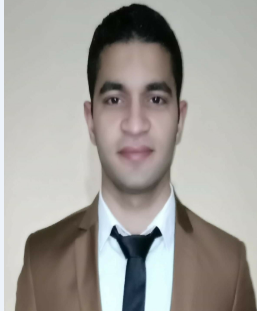  First name:  Ahmed Samir abd elbaki                                                       Last name:  barakat Address:  kafr – elzayat / gharbiya Date of birth:  19/09/1994. Driving license:  NO	 Military force:  performed Marital status:  single Contact information: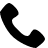 01270078389        01023752448 Gmail   : ahmedsamiremara020@gmail.com  EDUCATION:      FACULTY OF SCIENE Tanta UNIVERSITYBachelor in computer scienceFrom 2013- to 2017.GPA: very good   Skills  Computer Skills:Excellent in using computer software and hardware.Operating system programs (Microsoft office).Maintaining computer (software, hardware).Excellent in using Microsoft office ( excel – word – PowerPoint – outlook )  Excellent in maintaining computer software and hardware   Personal skills  Perfect in communication and presentation skills.Work under stress and in team.Flexible and perfect listenerActive and sociable  Languages: Arabic:  native language English:  very good French:  good Courses: Service experience:Worked in food company as data entry and writing import and export permits for customersWorked as an order taker (receiver of customer complains) in Concord el-Salam hotelWorked as a technical support (it) in fantasia resort marsa alamWorked as a customer service in etisalat Worked as a customer service in VodafoneWorked as an Student Affairs Director in 6 October academy Worked as a lecturer in computer science department no Course name institute duration date 1	 Icdl course Delta center  3 months 2017 2	 English courseonline7 months 2018 3	 Cisco certified network associatedonline7 months 2019